УТВЕРЖДАЮ: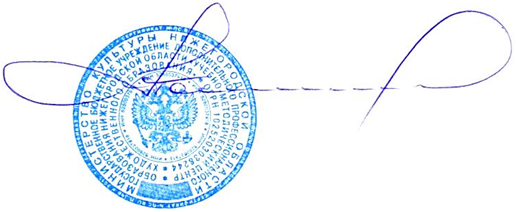 директор Государственного бюджетного учреждения дополнительного профессионального образования Нижегородской области «Учебно- методический центр художественного образования» ___________________ / А.Ю.Попов«___» __________________ 20___ г.               Положениео формах, периодичности и порядке текущего контроля успеваемости,
промежуточной аттестации и итоговой аттестации обучающихся
     в Государственном бюджетном  учреждении
дополнительного профессионального образования Нижегородской области«Учебно – методический центр художественного образования»1.Общие положения1.1. Положение о формах, периодичности и порядке текущего контроля успеваемости, промежуточной аттестации и итоговой аттестации обучающихся по программам дополнительного профессионального образования (далее – «Положение») в Государственном бюджетном учреждении дополнительного профессионального образования Нижегородской области «Учебно – методический центр художественного образования» (далее – «Учреждение») разработано на основании следующих нормативных актов:Федерального закона от 29.12.2012 №273-Ф3 «Об образовании в Российской Федерации»;«Типового положения об образовательном учреждении дополнительного профессионального образования (повышения квалификации) специалистов, утвержденного постановлением Правительства Российской Федерации от 26.06.1995 № 610 с учетом внесенных в него изменений и дополнений (Постановление Правительства РФ от 10.03.2000 № 213), письма Минобразования РФ от 21.11.2000 № 35-52-172  ин /35-29 «Рекомендации по итоговой аттестации слушателей образовательных учреждений дополнительного профессионального образования»Устава Учреждения;других нормативных правовых актов, регулирующих деятельность Учреждения.1.2. Настоящее Положение регулирует порядок, периодичность, систему оценок и формы проведения текущего контроля успеваемости, промежуточной аттестации и итоговой аттестации обучающихся, а также порядок хранения в архивах информации об этих результатах на бумажных и электронных носителях.1.3. Положение регулирует правила проведения текущего контроля успеваемости, промежуточной аттестации  и итоговой аттестации обучающихся, применение единых требований к оценке обучающихся по различным образовательным программам дополнительного профессионального образования.1.4. Целью текущего контроля успеваемости, промежуточной аттестации  и итоговой аттестации обучающихся являются:- установление фактического уровня теоретических знаний обучающихсяпо предметам учебного плана, их практических умений и навыков;- контроль за выполнением образовательных программ  дополнительногопрофессионального образования;1.5. Аттестация и контроль успеваемости в образовательной организации подразделяется  на:- промежуточную аттестацию - оценку качества усвоения обучающимися содержания модуля учебного курса;- итоговую аттестацию - оценку качества усвоения обучающимися модуля или  всей программы учебного курса;1.6. Формами контроля качества усвоения содержания учебных программ обучающихся являются:- формы письменной проверки;Письменная проверка - это письменный ответ обучающегося на один или несколько  вопросов (заданий). К письменным ответам относятся:  проверочные, практические, контрольные, письменные ответы на вопросы теста (тестирование), зачет.- формы устной проверки;Устная проверка - это устный ответ обучающегося на один или несколько  вопросов.- комбинированные формы проверки;1.7.Формы и порядок текущего контроля успеваемости и промежуточнойаттестации определяется в соответствии с дополнительной профессиональной образовательной программой. Содержание, формы, порядок и периодичность проведения промежуточной аттестации обучающихся2.1.Промежуточная аттестация проводится в течение обучения как результат освоения  дополнительной профессиональной образовательной программы.2.2. Промежуточная аттестация  проводится   по дополнительным профессиональным образовательным программам  со сроком освоения 72 часа.Промежуточная аттестация может проводиться как письменно, так иустно.Формами проведения промежуточной аттестации являются:собеседование;устный опрос;тестирование;выступление;При проведении  промежуточной  аттестации уровень подготовки обучающегося  оценивается по системе  «зачет» / «незачет».Организация промежуточной аттестации  отражена в локальном нормативном акте Учреждения «Положение о промежуточной аттестации обучающихся».3. Содержание, формы, порядок и периодичностьпроведения итоговой аттестации обучающихся3.1 Итоговая аттестация слушателей, завершающих обучение по дополнительным профессиональным образовательным программам   является обязательной.3.2. Итоговая аттестация проводится в конце обучения как результат освоения образовательной программы дополнительного профессионального образования.3.3. Итоговая аттестация обучающихся по дополнительным профессиональным образовательным программам завершается выдачей удостоверения.3.4. Итоговая аттестация обучающихся осуществляется аттестационной комиссией. Основная функция аттестационной комиссии - комплексная оценка уровня профессиональных компетенций обучающихся  с учетом целей обучения, вида дополнительной профессиональной образовательной программы, установленных требований к содержанию программ обучения.3.5. Аттестационная комиссия руководствуется в своей работе рекомендациями по итоговой государственной аттестации  образовательных учреждений в системе дополнительного профессионального образования в соответствии с действующим законодательством Российской Федерации и требованиями к содержанию дополнительных профессиональных образовательных программ, устанавливаемых Министерством образования и науки Российской Федерации.3.6.Итоговая аттестация обучающихся по дополнительным профессиональным  образовательным  программам проводится в форме квалификационного экзамена.3.7. Для прохождения  итоговой аттестации устанавливаются следующие виды аттестационных испытаний:- итоговый  экзамен по  отдельной  дисциплине, модулю.3.8. Итоговая аттестация  проводится   устно.3.9.Аттестационные испытания, включенные в итоговую аттестацию,  не могут быть заменены оценкой уровня знаний на основе текущего контроля успеваемости и промежуточной аттестации обучающихся.3.10.До участия в итоговой  аттестации допускаются обучающиеся, освоившие дополнительную профессиональную образовательную программу в полном объеме в соответствии с учебным планом.3.11.Результаты  итоговой аттестации обучающихся заносятся в ведомость итоговой аттестации.3.12. Ведомость  итоговой аттестации хранится в Учреждении.               3.13.Организация итоговой аттестации  отражена в локальном нормативном акте Учреждения «Положение об  итоговой  аттестации  обучающихся».4.Заключительное положение4.1. Изменения и дополнения в настоящее Положение вносятся приказом руководителя  Учреждения и доводятся до сведения работников, реализующих программы дополнительного профессионального образования.